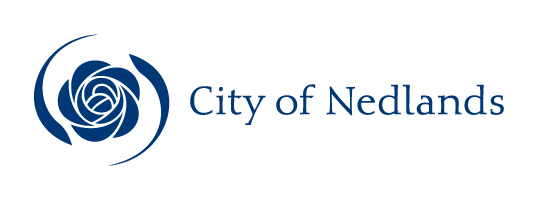 AgendaCouncil Meeting27 July 2021Dear Council MemberThe next Ordinary Meeting of the City of Nedlands will be held on Tuesday 27 July 2021 in the Council Chamber, 71 Stirling Highway, Nedlands commencing at 7 pm. This meeting will also be livestreamed.Please be aware COVID-19 2m² restrictions with 1.5m social distancing rules apply. Once the venue is at capacity no further admission into the room will be permitted.  Prior to entry, attendees will be required to register using the SafeWA App or by completing the manual contact register prior to entry - as stipulated by Department of Health mandatory requirements.The public can continue to participate by submitting questions and addresses via the required online submission forms at:   http://www.nedlands.wa.gov.au/intention-address-council-or-council-committee-form  http://www.nedlands.wa.gov.au/public-question-time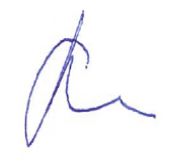 Ed HerneChief Executive Officer23 July 2021Table of ContentsCity of NedlandsNotice of an Ordinary Meeting of Council to be held in the Council Chambers, Nedlands and livestreamed on Tuesday 27 July 2021 at 7 pm.Council AgendaDeclaration of OpeningThe Presiding Member will declare the meeting open at 7 pm and will draw attention to the disclaimer below.Present and Apologies and Leave of Absence (Previously Approved)Leave of Absence		None.(Previously Approved)Apologies		None as at distribution of this agenda.DisclaimerMembers of the public who attend Council meetings should not act immediately on anything they hear at the meetings, without first seeking clarification of Council’s position, for example, by reference to the confirmed Minutes of the Council meeting. Members of the public are also advised to wait for written advice from the CEO, on behalf of Council prior to taking action on any matter that they may have before Council.Any plans or documents in agendas and minutes may be subject to copyright. The express permission of the copyright owner must be obtained before copying any copyright material.Public Question TimeA member of the public wishing to ask a question should register that interest by notification in writing to the CEO in advance, setting out the text or substance of the question.The order in which the CEO receives registrations of interest shall determine the order of questions unless the Mayor determines otherwise. Questions must relate to a matter affecting the City of Nedlands.Addresses by Members of the PublicAddresses by members of the public who have completed Public Address Session Forms to be made at this point.Requests for Leave of AbsenceAny requests from Council Members for leave of absence to be made at this point.PetitionsPetitions to be tabled at this point.Disclosures of Financial / Proximity InterestThe Presiding Member to remind Council Members and Employees of the requirements of Section 5.65 of the Local Government Act to disclose any interest during the meeting when the matter is discussed.A declaration under this section requires that the nature of the interest must be disclosed.  Consequently, a member who has made a declaration must not preside, participate in, or be present during any discussion or decision-making procedure relating to the matter the subject of the declaration.However, other members may allow participation of the declarant if the member further discloses the extent of the interest. Any such declarant who wishes to participate in the meeting on the matter, shall leave the meeting, after making their declaration and request to participate, while other members consider and decide upon whether the interest is trivial or insignificant or is common to a significant number of electors or ratepayers.Disclosures of Interests Affecting ImpartialityThe Presiding Member to remind Council Members and Employees of the requirements of Council’s Code of Conduct in accordance with Section 5.103 of the Local Government Act.Council Members and staff are required, in addition to declaring any financial interests to declare any interest that may affect their impartiality in considering a matter.  This declaration does not restrict any right to participate in or be present during the decision-making procedure.The following pro forma declaration is provided to assist in making the disclosure.“With regard to …… the matter in item x…..  I disclose that I have an association with the applicant (or person seeking a decision).  As a consequence, there may be a perception that my impartiality on the matter may be affected.  I declare that I will consider this matter on its merits and vote accordingly.”The Council Member or employee is encouraged to disclose the nature of the association.Declarations by Council Members That They Have Not Given Due Consideration to PapersCouncil Members who have not read the business papers to make declarations at this point.Confirmation of MinutesOrdinary Council Meeting 22 June 2021The Minutes of the Ordinary Council Meeting held 22 June 2021 are to be confirmed.Annual Electors Meeting 28 June 2021The Minutes of the Annual Electors Meeting held 28 June 2021 are to be received noting that no motions were moved at the Annual Electors Meeting.Announcements of the Presiding Member without discussionAny written or verbal announcements by the Presiding Member to be tabled at this point.Members announcements without discussionWritten announcements by Council Members to be tabled at this point. Council Members may wish to make verbal announcements at their discretion.Matters for Which the Meeting May Be ClosedCouncil, in accordance with Standing Orders and for the convenience of the public, is to identify any matter which is to be discussed behind closed doors at this meeting, and that matter is to be deferred for consideration as the last item of this meeting.Divisional reports and minutes of Council Committees and administrative liaison working groupsMinutes of Council CommitteesThis is an information item only to receive the minutes of the various meetings held by the Council appointed Committees (N.B. This should not be confused with Council resolving to accept the recommendations of a particular Committee. Committee recommendations that require Council’s approval should be presented to Council for resolution via the relevant departmental reports).The Minutes of the following Committee Meetings (in date order) are to be received:Confidential CEO Recruitment & Selection Committee	14 June 2021Unconfirmed, Circulated to Councillors on 7 July 2021Public Art Committee		21 June 2021Unconfirmed, Circulated to Councillors on 28 June 2021Council Committee 			13 July 2021Unconfirmed, Circulated to Councillors on 16 July 2021Note: As far as possible all the following reports under items 12.2, 12.3, and 14.1 will be moved en-bloc and only the exceptions (items which Council Members wish to amend) will be discussed.Planning & Development Report No’s PD23.21 to PD26.21 (copy attached)Note: Regulation 11(da) of the Local Government (Administration) Regulations 1996 requires written reasons for each decision made at the meeting that is significantly different from the relevant written recommendation of a committee or an employee as defined in section 5.70, but not a decision to only note the matter or to return the recommendation for further consideration.Committee RecommendationThat Council refuse the development application and requests administration to provide reasons for refusal to the Council Meeting.Recommendation to CommitteeIn accordance with Clause 68(2)(a) of the Deemed Provisions of the Planning and Development (Local Planning Schemes) Regulations 2015, Council approves the development application received on 13 April 2021 in accordance with plans date stamped 30 June 2021 for a Carport and Driveway at Lot 819 (No. 10) Cygnet Crescent, Dalkeith subject to the following conditions:This development approval only pertains to the addition of a Carport and Driveway as indicated on the determination plans.  All sides of the carport shall remain open and shall not accommodate a door.All building works to be carried out under this development approval are required to be contained within the boundaries of the subject lot.All stormwater from the development, which includes permeable and non-permeable areas shall be contained onsite; and The development shall at all times comply with the application and the approved plans, subject to any modifications required as a consequence of any condition(s) of this approval.   Please note no recommendation from CommitteeRecommendation to CommitteeIn accordance with clause 68(2)(b) of the Deemed Provisions of the Planning and Development (Local Planning Schemes) Regulations 2015, Council approves the development application received on 13 April 2021 in accordance with the plans date stamped 23 April 2021 (DA21-62959) for the Change of Use from ‘Animal Establishment’ to ‘Industry-Light’ at Lot 387 (No. 29) Carrington Street, Nedlands, subject to the following conditions: This approval is for a ‘Industry-Light’ land use as defined under the City’s Local Planning Scheme No.3 and the subject land may not be used for any other use without prior approval of the City of Nedlands.A maximum of 10 staff (inclusive) shall be permitted on the premises at any one time. Prior to the issue of a Building Permit, the Waste Management Plan dated 28 June 2021, is to be updated in accordance with the City of Nedlands Waste Management Local Planning Policy and Guidelines to include: Detailing of waste generation for the bakery premises; and Inclusion of the SUEZ agreement and waste truck specifications.The updated Waste Management Plan is to be implemented prior to occupation and maintained at all times, to the satisfaction of the City of Nedlands. The bin enclosure location and construction is to comply with the City’s Health Local Laws 2017 and maintained at all times, to the satisfaction of the City of Nedlands. The premises are required to comply with the requirements of the Environmental Protection (Noise) Regulations 1997 at all times, to the satisfaction of the City of Nedlands. All car parking dimensions, manoeuvring areas, crossovers and driveways shall comply with Australian Standard AS2890.1 to the satisfaction of the City of Nedlands.Service and/or delivery vehicles must not service the premises before 7.00am or after 7.00 pm Monday to Saturday, and/or before 9.00 am or after 7.00 pm on Sundays and Public Holidays unless prior approval from the City of Nedlands is granted.All staff parking bays and deliveries (drop off and pick up) will be serviced from the rear of the site from Government Road at all times, to the satisfaction of the City of Nedlands; andThe development shall at all times comply with the application and the approved plans, subject to any modifications required as a consequence of any conditions of this approval.Committee RecommendationThat Council:defer the item in order for the applicant to amend the proposal to have a minimum 45% open space per dwelling, as set out in clause 5.1.4 – Open Space of State Planning Policy 7.3 – Residential Design Codes; requests that an alternate position for the driveway be investigated such that the need to cross the verge at Montgomery Avenue is avoided; and requests that the landscaping contain endemic species that supports the local ecology.  Recommendation to CommitteeIn accordance with Clause 68(2)(a) of the Deemed Provisions of the Planning and Development (Local Planning Schemes) Regulations 2015, Council approves the development application received on 27 April 2021 in accordance with amended plans date stamped 10 June 2021 for six (6) Aged and Dependent Persons’ Dwellings at Lot 100 Montgomery Avenue, Mt Claremont subject to the following conditions:This approval is for a ‘Residential – Aged and Dependent Persons Dwelling’ land use as defined under the City’s Local Planning Scheme No.3 and the subject land may not be used for any other use without prior approval of the City.Prior to the issue of a Building Permit, the owner must execute and provide to the City a notification pursuant to Section 70A of the Transfer of Land Act 1893 (as amended) to be registered on the Certificate of Title advising prospective purchasers that the use of the land is subject to the Aged and Dependent Persons’ restriction. The notification required by shall read as follows:“This property is approved for use as an Aged or Dependent Persons’ Dwelling. The dwelling restricted to be occupied by a person who:Is aged 55 years or more; orHas a recognised form of disability requiring special or supported accommodation; andMay also accommodate the spouse or carer of that person and in any case no more than one other person.”The Aged and Dependent Persons’ dwelling internal design, external paths and car parking areas shall be constructed in accordance with Clause 5.5.2 of the Residential Design Codes and AS4299/1995 – Adaptable Housing.  Prior to occupation of the development the finish of the parapet walls is to be finished externally to the same standard as the rest of the development or in:Face brick;Painted render;Painted brickwork; orOther clean material as specified on the approved plans and maintained thereafter to the satisfaction of the City.Prior to occupation of the development, all major openings and unenclosed outdoor active habitable spaces, which have a floor level of more than 0.5m above natural ground level and overlook any part of any other residential property behind its street setback line shall be setback, in direct line of sight within the cone of vision from the lot boundary, a minimum distance as prescribed in C1.1 of Clause 5.4.1 – Visual Privacy of the Residential Design Codes. Alternatively, the major openings are screened in accordance with the Residential Design Codes by either;   fixed obscured glazing or translucent glass to a height of 1.60 metres above finished floor level; or  Timber screens, external blinds, window hoods and shutters to a height of 1.6m above finished floor level that are at least 75% obscure;  a minimum sill height of 1.60 metres as determined from the internal floor level; or  	an alternative method of screening approved by the City.   The required screening shall be thereafter maintained to the satisfaction of the City.  Prior to commencement of development, a detailed landscaping plan shall be submitted to and approved by the City of Nedlands and is to be installed and maintained in accordance with that plan, or any modifications approved thereto, for the lifetime of the development thereafter, to the satisfaction of the City. Prior to the occupation of the development, all structures within 1.5m visual truncation areas abutting vehicle access points shall be truncated or reduced to 0.75m height to the satisfaction of the City.  Prior to occupation, each dwelling is to have an adequate area set aside for clothes drying screened so as to not be highly visible from any adjacent public place in accordance with the requirements of the Residential Design Codes to the satisfaction of the City.Prior to the occupation of the development, the car parking designated for visitors shall be clearly marked or signage provided to the specification and maintained thereafter by the landowner to the satisfaction of the City.Prior to occupation of the development, all air-conditioning plant, satellite dishes, antennae and any other plant and equipment to the roof of the building shall be located or screened so as not to be highly visible from beyond the boundaries of the development site to the satisfaction of the City.All stormwater from the development, which includes permeable and non-permeable areas shall be contained onsite.The location of any bin stores shall be behind the street alignment so as not to be visible from a street or public place and constructed in accordance with the City’s Health Local Law 1997.All building works to be carried out under this development approval are required to be contained within the boundaries of the subject lot; andThe development shall at all times comply with the application and the approved plans, subject to any modifications required as a consequence of any condition(s) of this approval.Committee Recommendation / Recommendation to CommitteeCouncil grants approval to relocate the 7m Jacaranda street tree (ID #11720) located abutting the Camelia Avenue frontage of 22 Pine Tree Lane, Mt Claremont to a location further west on Camelia Avenue at the applicant’s expense and to the satisfaction of the City of Nedlands. Corporate & Strategy Report No’s CPS14.21 to CPS15.21 (copy attached)Note: Regulation 11(da) of the Local Government (Administration) Regulations 1996 requires written reasons for each decision made at the meeting that is significantly different from the relevant written recommendation of a committee or an employee as defined in section 5.70, but not a decision to only note the matter or to return the recommendation for further consideration.Committee Recommendation / Recommendation to CommitteeCouncil:approves an exclusive use lease for the Hackett Play Centre site between the City of Nedlands and Floreat Community Pre-Kindy Inc. consistent with the key terms as noted within this report;subject to the Minister for Lands Consent, authorises the CEO and Mayor to execute the lease agreement and apply the City’s Common Seal; andrequests the CEO to provide a further report detailing options for the future use of the Strickland Street Infant Health Centre.Committee Recommendation / Recommendation to CommitteeCouncil adopts the updated Procurement of Goods and Services Policy, as per attachment 1.Reports by the Chief Executive OfficerMonthly Financial Report – June 2021Executive SummaryAdministration is required to provide Council with a monthly financial report in accordance with Regulation 34(1) of the Local Government (Financial Management) Regulations 1996. The monthly financial variance from the budget of each business unit is reviewed with the respective manager and the Executive to identify the need for any remedial action. Significant variances are highlighted to Council in the attached Monthly Financial Report.Recommendation to CouncilCouncil receives the Monthly Financial Report for 30 June 2021. Voting RequirementSimple Majority.Discussion/OverviewThe monthly financial management report meets the requirements of Regulation 34(1) and 34(5) of the Local Government (Financial Management) Regulations 1996.This report gives an overview of the revenue and expenses of the City for the year to date 30 June 2021 together with a Statement of Net Current Assets as at 30 June 2021. The operating revenue at the end of June 2021 was $34.23m which represents $880k  favourable variance compared to the year-to-date budget. The operating expense at the end of June 2021 was $33.53m, which represents $2.47m favourable variance compared to the year-to-date budget.The monthly financial report for 30 June 2021 is based on transactions recorded until 30 June 2021 and does not represent the final figures of the 2020/21 financial year.The City will continue to receive supplier invoices for the financial year 30 June 2021 throughout July 2021. Invoices received after the year end have not been included in this report due to the timing of the preparation of this report. However, for final audited accounts, these invoices and other final journal adjustments will be included as required by Accounting Standards.The attached Operating Statement compares “Actual” with “Budget” by Business Units. The budget figures include subsequent Council approval to budget changes. Variations from the budget of revenue and expenses by Directorates are highlighted in the following paragraphs.GovernanceExpenditure:	           Unfavourable variance of 		$    (253,279)Revenue:		Unfavourable variance of		$    (16,951)The Unfavourable expenditure variance is mainly due to:Overspend in actual salaries as a result of the City-wide budget savings of $432k allocated to the Governance business unit. This is offset by savings of $178k in: Lower Governance and communications special project expenses of $55k.Lower Communications office expenses and Members of Council expenses of $123k.The unfavourable revenue variance of $17k is mainly due to not receiving any workers compensation contribution as originally budgeted for.Corporate and StrategyExpenditure:		Favourable variance of 		$  526,497Revenue:		Favourable variance of		$  370,088The favourable expenditure variances are mainly due to:Lower Corporate Services, finance and shared services Professional fees of $240k,Lower salary expenditure in customer services of $44k.Lower ICT expenses and Depreciation of $245k.Favourable revenue variances are mainly due to:2021/22 Financial assistance grant of $407k.Offset by lower term deposit interest income of $41k.Community Development and ServicesExpenditure:		Favourable variance of	$  454,307Revenue:		Favourable variance of	$  214,929The favourable expenditure variance is mainly due to:Lower expenditure on Community donations, Special projects, and operational activities of $197k,PRCC and Library salary savings of $125k, due to not backfilling vacant position.Savings on Positive ageing other expenses of $17k ,Lower spend in printing and stationery and other expenses of $47k.The favourable income variance is mainly due to:Increased fees and charges income from Tresillian and PRCC of $214k.Planning and DevelopmentExpenditure:		Favourable variance of	$  1,048,341Revenue:		Favourable variance of	$  214,718The Favourable expenditure variance is mainly due to:Unspent Urban Projects expenses of $848k. Lower spend in Environmental Conservation and Sustainable Operational activities of $113k.Savings in environmental health salaries of $81k due to not filling vacant position.The favourable revenue variance is mainly due to:Increased Building and Ranger services fees & charges income of $355k.ESL reimbursement for leased property of $31k.Offset by lower fees & charges from planning of $189k.Technical ServicesExpenditure:	           Favourable variance of	$  698,609Revenue:		Favourable variance of	$  97,877The favourable expenditure variance is mainly due to:Lower Depreciation expenses of $100k due to change in plant replacement policy.Lower Building and Waste management expense of $570k.The small favourable revenue variance is mainly due:Increased Park services income of $97k. BorrowingsAs at 30 June 2021, we have a balance of borrowings of $4.11m. Net Current Assets StatementAt 30June 2021, net current assets were $20.67m compared to $9.15m as at 30June 2020. Current assets are higher by $1.64m compared to 30June 2020 offset by lower current liabilities of $2.5m. Outstanding rates debtors are $339k as at 30 June 2021 compared to $1m as at 30 June 2020. Breakdown as follows:Capital Works ProgrammeAs at 30 June, expenditure on capital works was $5.09m with additional capital commitments of $1.56m which represents 74% of a total budget of $9.04m.Employee DataEmployee turnover continues to remain high. There are 29 unfilled positions (including permanent, fixed term and casual positions) that are in various stages of recruitment. Occupied FTE reduced by 1.69 to 141.83 FTE end June. The number of contractors (temporary/agency staff) increased from 9 (May) to 10 (June) to cover critical gaps while more permanent arrangements are organised. The current employment market has led to the City encountering more competition for skilled staff with prospective employees able to be selective. ConclusionThe statement of financial activity for the period ended 30 June 2021 indicates that operating expenses are over the year-to-date budget by 7.38% or $2.4m, while revenue is above the budget by 2.57% or $880k.Key Relevant Previous Council Decisions:Nil.ConsultationN/AStrategic Implications The 2020/21 approved budget is in line with the City’s strategic direction. Our operations and capital spend, and income is undertaken in line with and measured against the budget.The 2020/21 approved budget ensures that there is an equitable distribution of benefits in the community.The 2020/21 budget was prepared in line with the City’s level of tolerance of risk and it is managed through budgetary review and control.The approved budget was based on zero based budgeting concept which requires all income and expenses to be thoroughly reviewed against data and information available to perform the City’s services at a sustainable level.Budget/Financial ImplicationsAs outlined in the Monthly Financial Report.Monthly Investment Report – June 2021Executive SummaryIn accordance with the Council’s Investment Policy, Administration is required to present a summary of investments to Council on a monthly basis.Recommendation to Council	Council receives the Investment Report for the period ended 30 June 2021.Voting RequirementSimple Majority.Discussion/OverviewCouncil’s Investment of Funds report meets the requirements of Section 6.14 of the Local Government Act 1995.The Investment Policy is structured to minimise any risks associated with the City’s cash investments. The officers adhere to this Policy, and continuously monitor market conditions to ensure that the City obtains attractive and optimum yields without compromising on risk management.The Investment Summary shows that as at 30 June 2021 and 30 June 2020 the City held the following funds in investments:The City has $5.8m in a Westpac online saver account which returns an interest rate of 0.40% per annum. As this rate is higher than the rates quoted for the term deposits as of end November, the surplus cash is maintained in the Westpac online saver account.The total interest earned from investments as at 30 June 2021 was $67,259.The Investment Portfolio comprises holdings in the following institutions:ConclusionThe Investment Report is presented to Council. Key Relevant Previous Council Decisions:Nil.ConsultationRequired by legislation:				Yes 	No Required by City of Redlands policy: 		Yes 	No Strategic Implications The investment of surplus funds in the 2020/21 approved budget is in line with the City’s strategic direction. The 2020/21 approved budget ensured that there is an equitable distribution of benefits in the community.The 2020/21 budget was prepared in line with the City’s level of tolerance of risk and it is managed through budgetary review and control.The interest income on investment in the 2020/21 approved budget was based on economic and financial data available at the time of preparation of the budget.Budget/Financial ImplicationsThe June YTD Actual interest income from investments is $67,259 compared to the June YTD Budget of $79,166. RFT 2020-21.12 Provision of City Street SweepingExecutive SummaryThe City undertakes road maintenance as an essential service to all road users, of which street sweeping forms an integral part of both preventative and reactionary maintenance. The current street sweeping contract has been in place since 2017 and is due to expire in July 2021. The City commenced a process to test the market and publicly invited bids from suitably qualified and experienced contractors to provide the services from 01 Aug 21 for an initial period of three (3) years with two (2) options for extension, of one (1) years duration each, to be awarded at the sole discretion of the City.Two (2) submissions were received by the closing date of 20th May 2021.This process has now been finalized and Council is requested to accept the evaluation and recommendation for award of the new contract to Drainflow Pty Ltd. The attached RFT 2020-21.12 Tender Evaluation and Recommendation Report is provided to assist you in your decision.Recommendation to Council  Council:approves the award of the contract for Street Sweeping Services to Drainflow Pty Ltd in accordance with the City’s Request for Tender number RFT 2020-21.12 and comprising of that request, the City’s Conditions of Contract, the Drainflow Pty Ltd tender submissions inclusive of the Schedule of Rates and all post tender clarifications and negotiations;instructs the CEO to arrange for a Letter of Acceptance and a Contract document to be sent to Drainflow Pty Ltd to be executed; andinstructs the CEO to arrange for all other tender respondents to be advised of the tender outcome. Voting RequirementSimple Majority. Discussion/OverviewThe provision of Street Sweeping is an essential City service.  The City of Nedlands has approx. 130km of roads it is responsible for maintaining.    This road network requires both preventative and reactionary sweeping to ensure it functions as designed and no adverse impacts are experienced by residents, businesses and road users within the City.  The City requires the services of a well-resourced and experienced contractor to undertake street sweeping services to assist with current road maintenance obligations.Due to the specialised nature of the equipment and skills of operators this service has been undertaken by a contractor for a number of years.  The existing contract is due for expiry and this RFT will form the basis of a new contract for up to the next 5 years.  Key Relevant Previous Council Decisions:Nil. ConsultationConsultation on the contract preparation and subsequent tender and evaluation process was conducted between multiple parties, internal to the City. Transparency and confidentiality were maintained at all times during the process.Strategic ImplicationsHow well does it fit with our strategic direction? How well does the option fit with our vision and strategic priorities?The City, through its Strategic Community Plan / Strategic Direction / Values is committed to the provision of a “High Standard of Services” to Nedlands residents. Who benefits? All members of the community benefit from the award of this contract, as it will ensure the City’s road infrastructure is well maintained and performs to a high standard.  Does it involve a tolerable risk?The provision of Street Sweeping is an essential service requirement for the City and the ongoing engagement of a suitable contractor will remove the risk of City not fulfilling this requirement. Do we have the information we need?Specialist City Officers have the necessary skills to expertly advise Council on the best contractor to supply the services at best value to the City.Does this affect any CEO Key Result Areas?No, this is an operational matter involving the maintenance and risk management of City water drainage assets.Budget/Financial ImplicationsThe cost of this contract is built into the annual Road Maintenance budget.  Can we afford it? The cost of this contract is built into the annual Road Maintenance budget.  The recommended contractor is offering the best value for money to the City.How does the option impact upon rates?Award of this contract will have no impact on rates as the cost of this contract is built into the annual Road Maintenance Budget.  ConclusionThe provision Street Sweeping Services is a key road maintenance task which ensures the City’s road network functions well.  In order to continue to undertake both preventative and reactionary maintenance of this key infrastructure it is recommended to award this RFT to Drainflow Pty Ltd.RFT 2020-21.13 Provision of Gully Educting ServicesExecutive SummaryThe City provides drainage maintenance services as an essential service to all City residents, of which gully educting forms an integral part of both preventative and reactionary maintenance. The current gully educting contract has been in place since 2017 and expires in July 2021. The City commenced a process to test the market and publicly invite bids from suitably qualified and experienced contractors to provide the services from 01 Aug 21 for an initial period of one (1) years with four (4) options for extension, each of one (1) year duration, these to be awarded at the sole discretion of the City.Three (3) submissions were received by the closing date of 18th May 2021.This process has now been finalized and Council is requested to accept the evaluation and recommendation for award of the new contract to Drainflow Pty Ltd. The attached RFT 2020-21.13 Tender Evaluation and Recommendation Report is provided to assist you in your decision.Recommendation to Council  Council:approves the award of the contract for Gully Educting Services to Drainflow Pty Ltd in accordance with the City’s Request for Tender number RFT 2020-21.13 and comprising of that request, the City’s Conditions of Contract, the Drainflow Pty Ltd tender submissions inclusive of the Schedule of Rates and all post tender clarifications and negotiations;instructs the CEO to arrange for a Letter of Acceptance and a Contract document to be sent to Drainflow Pty Ltd to be executed; andinstructs the CEO to arrange for all other tender respondents to be advised of the tender outcome. Voting RequirementSimple Majority Discussion/OverviewThe provision of Gully Educting services is an essential City service.  The City of Nedlands has an estimated 4600 gullies in its drainage network.  For the purposes of this report gullies are defined as all grated and side-entry gullies, soakwells and manholes connected to the City’s storm water drainage network.  This drainage infrastructure requires both preventative and reactionary maintenance to ensure it functions as designed and no adverse impacts are experienced by residents, businesses and road users within the City.  The City requires the services of a well-resourced and experienced contractor to undertake jetting and educting services to assist with current drainage maintenance obligations.Due to the specialised nature of the equipment and skills of operators this service has been undertaken by a contractor for a number of years.  The existing contract is due for expiry and this RFT will be the basis of a new contract for up to the next 5 years.  Key Relevant Previous Council Decisions:Nil. ConsultationConsultation on the contract preparation and subsequent tender and evaluation process was conducted between multiple parties, both internal and external to the City. Transparency and confidentiality were maintained at all times during the process.Strategic ImplicationsHow well does it fit with our strategic direction? How well does the option fit with our vision and strategic priorities?The City, through its Strategic Community Plan / Strategic Direction / Values is committed to the provision of a “High Standard of Services” to Nedlands residents. Who benefits? All members of the community benefit from the award of this contract, as it will ensure the City’s drainage infrastructure is well maintained and performs to a high standard.  Does it involve a tolerable risk?The provision of gully educting services is an essential service requirement for the City and the ongoing engagement of a suitable contractor will remove the risk of City not fulfilling this requirement. Do we have the information we need?Specialist City officers have the necessary skills to expertly advise Council on the best contractor to supply the services at best value to the City.Does this affect any CEO Key Result Areas?No, this is an operational matter involving the maintenance and risk management of City water drainage assets.Budget/Financial ImplicationsThe cost of this contract is built into the annual Drainage Maintenance budget.  Can we afford it? The cost of this contract is built into the annual Drainage Maintenance budget.  The recommended contractor is offering the best value for money to the City.How does the option impact upon rates?Award of this contract will have no impact on rates as the cost of this contract is built into the annual Drainage Maintenance Budget.  ConclusionThe provision Gully educting is a key drainage maintenance task which ensures the City’s drainage network functions well.  In order to continue to undertake both preventative and reactionary maintenance of this key infrastructure it is recommended to award this RFT to Drainflow Pty Ltd.  Adoption of the Annual Budget 2021/22Executive SummaryThe 2021/22 Annual Budget, as specified in this report, is presented to Council for adoption.Recommendation to CouncilThat Council in relation to:2021/22 BudgetAdopts, pursuant to the provisions of Section 6.2 of the Local Government Act 1995, and Part 3 of the Local Government (Financial Management) Regulations 1996, the 2021/22 Annual Budget for the City of Nedlands, as contained in Attachment 1, inclusive of the following:Statement of Comprehensive IncomeStatement of Cash FlowsRate Setting StatementCapital Expenditure ProgramTransfers to and from ReservesNotes to and forming part of the Statutory BudgetDifferential and Minimum Rates, Instalments and Payment Arrangements:Adopts the following Rates in the Dollar:Residential				a rate of 6.656 cents in the dollar Residential Vacant Land		a rate of 9.042 cents in the dollar Non-Residential			a rate of 7.423 cents in the dollar Minimum Rate Payment Adopts, pursuant to Section 6.35 of the Local Government Act 1995 a minimum rate to be imposed as follows:Residential Property			a rate of $1,506Residential Vacant Property	a rate of $2,165 Non-Residential Property		a rate of $1,986Instalment and Payment ArrangementApproves the options of one or four instalments for the payment of rates, with interest (subject to legislative change) and administration fees applicable as follows: An amount of 5.5% per annum interest to be charged if a four-instalment option is selected An administration charge of $48 is to be applied to four instalment options if selected: and The following dates be set for payment of rates by instalments20 September 202122 November 2021 27 January 2022 04 April 2022         Late Payment InterestApproves an interest rate of 7% (a reduction from the 8% previously charged) for rates and costs of proceedings to recover charges that remain unpaid after becoming due and payable. 2021/22 Schedule of Fees & ChargesAdopts, pursuant to the provisions of Section 6.16 of the Local Government Act 1995, the Fees and Charges for the 2021/22 Budget.ReservesApproves the proposed transfers to and from Reserves as detailed in the Annual Budget 2021/22.Public submissions Notes that 9 submissions were received following the advertising of the proposed differential rates for 2021/22, as per Attachment 5Variance ReportingAdopts the following thresholds for the reporting of material financial variances in the monthly financial reports:Operating items – Greater than 10% and a value greater than $20,000Capital items – Greater than 10% and a value greater than $50,000ABSOLUTE MAJORITY REQUIREDDiscussion/Overview The 2021/22 City of Nedlands budget has been developed to reflect the principles of prudence, sound financial management, in consideration of the prevailing economic environment. Additionally, the recommendations from the various Council briefings and meeting of 22 June 2020 have been considered in the budget preparations and are reflected in the statements presented.Overview of the Budget A summary of the 2021/22 Rate Setting Statement Rate Setting Statement ($million)Rates revenue for 2021/22 is based on a 1.5% (for residential and non-residential) and 10% (for vacant) increase in yield. The majority of fees and charges have remained at the same levels as were set in 2020/21, the exceptions are those relate to 3rd party contracts. Interest income is expected to decrease in 2021/22 due to the impact of the global economy and in particular the low interest rate environment. No additional borrowings have been included in the 2021/22 budget and the City continues to pay down debt and not to take advantage of the Response Orders’ option to delay repayment of debt.ConsultationRequired by legislation:				Yes 	No Required by City of Nedlands policy: 		Yes 	No As required by the Local Government Act 1995, the City advertised the proposed differential rates on 28 June 2021, inviting comments over a period of 21 days. 9 submissions were received following this public consultation. These are provided in Attachment 5.Strategic ImplicationsHow well does it fit with our strategic direction?The 2021/22 budget supports the City’s strategic direction and ensures compliance to the Local Government Act 1995.Who benefits?The 2021/22 budget has been developed with the interests of the Community in mind, it strives to achieve the right balance of capital investment and financial responsibility.Does it involve a tolerable risk?Financial risk assessments have been incorporated in decision making around the preparation of the 2021/22 Budget. A risk management approach has been applied throughout the preparation of the 2021/22 Annual Budget to ensure the ongoing maintenance, upgrade or replacement of the City’s buildings and infrastructure and other assets.  A stronger focus on Asset Management is also improving the City’s ability to assess and deliver its future capital and maintenance needs.Do we have the information we need?The draft 2021/22 Annual Budget has been prepared based on economic and financial data available at the time of preparation of the budget. Council Members have reviewed proposals presented by Administration at a series of budget workshops held in April, May and June 2021. Budget/ Financial ImplicationsCan we afford it? The 21/22 budget has been drafted:with a focus on maintaining capitals works for renewal purposes and to continue to support economic activity; andbased on a rate increase modelled in order to achieve the optimum level of service and infrastructure delivery to the City, including underground power commitments to the Community.How does the option impact upon rates?This budget factors a 1.5% increase in Residential and Non-Residential rates revenue and a 10% increase in Vacant rates revenue for 2021/22.ConclusionCouncil’s adoption of the 2021/22 Budget will allow the City to deliver its services and infrastructure, including underground power commitments to the Community. Council Members Notices of Motions of Which Previous Notice Has Been GivenDisclaimer: Where administration has provided any assistance with the framing and/or wording of any motion/amendment to a Council Member who has advised their intention to move it, the assistance has been provided on an impartial basis. The principle and intention expressed in any motion/amendment is solely that of the intended mover and not that of the officer/officers providing the assistance.  Under no circumstances is it to be expressed to any party that administration or any Council officer holds a view on this motion other than that expressed in an official written or verbal report by Administration to the Council meeting considering the motion.Councillor Tyson – Stormwater Management & Safe Active Streets Safety ReviewThis Notice of Motion was considered at the Committee Meeting of 13 July 2021 as Urgent Business and the following Committee Recommendation was made for consideration at this meeting. Committee RecommendationCouncil requests the CEO to:prepare a report by the Council Committee Meeting 10 August 2021 outlining a strategy for stormwater management on Jenkins Road between Taylor Road and Waroonga Road and any surrounding streets; proceed with the release of the Independent Safety Review of Jenkins Avenue and Elizabeth Street as part of the post- implementation audit of the Safe Active Street Project; andcommence an investigation of a long term plan to widen the Safe Active Street to a minimum of 5.5 metres, including a 2 metre wide Dual Use path.JustificationA storm event on 9th July 2021 led to damage from stormwater to homes on Jenkins Rd and neighbouring streets.In anticipation of similar future events, Council requires a strategy to cope with these events and mitigate the effect on residents.The Independent Safety Review was foreshadowed by former Director Duff as part of the post implementation audit of the safety of bikes and vehicles on the Safe Active Street.  It is now an appropriate time to examine the Review.There are ongoing issues with vehicles mounting the kerb to pass other vehicles; the narrowed sections of the two affected streets create confusion between oncoming vehicles.The purpose of creating a safe environment for cyclists has not been achieved and requires mitigation and improvement by creating a dual use path that keeps cyclists away from vehicles.Councillor Wetherall – Asset Realisation AssessmentOn 25 May 2021 Councillor Wetherall gave notice of his intention to move the following at this meeting.That Council:acknowledges that the provision of much needed and long overdue community facilities and services is constrained by a deficit of income, a prudent approach to debt funding, and current infrastructure that is run down or failing; [The City’s main source of income is from rates (predominantly residential currently).  Because of the pandemic and other economic factors, the low cost of money environment is likely to continue for some years according to Federal Government and RBA pronouncements.]requests the CEO to use both internal, and external resources (as appropriate) to assess the quantum of capital that could be generated by rationalisation of the following free hold assets: Adjacent CON free hold land abutting Smyth Rd and 71 Stirling Highway [present City of Nedlands contiguous land holdings ≈7000m2 valued at ≈$3.5K/m2 - ≈$24M]; andLots fronting Stirling Highway comprising the present Library building and gardens.[Approx. 6000m2 RAC1 land valued @ ≈$19M, excluding Drabble House. Is this where CON wants to expand? Probably not – land too expensive].; andrequests the CEO to report to Council by close of business December 2021 the results of this assessment after having taken consideration of the following matters:Ways and means for the temporary or permanent relocation of the City Administration Service Functions and Council Meetings, as well as ongoing Library facilities, as required by any planned redevelopment – that is a plan for managing the change process.Whether CON Administration and related functions (eg Library) could be accommodated on the ≈3600m2 site located on the north-west portion of Highview Reserve, as this is a permitted use this land and does not entail the purchase of alternative strata or free-hold premises. That any excess capital identified in the review be preferentially utilised for projects that will overcome long waiting periods, deliver better services and facilities for ratepayers and resonate with the inherent culture of the broader City developed over many decades.A short list of such projects would include the following: this list is not intended to be prescriptive or complete.Completion over 5 years of underground power in Coastal and Hollywood Wards. Approximately half the City and its streetscapes have been disadvantaged for over 20 years by a lack of resolve to fix this egregious anomaly. Restoration of the Community Hall in the Hackett precinct shut down for safety issues four years ago and sorely missed as a community facility as well as a theatrical facility that contributes significantly to the “Arts & Culture” reputation of the city of Nedlands.Urgent structural repair and renovation of the Subiaco Bowling Club building, which doubles as the only community centre for central Hollywood Ward.  The original building was constructed with lime mortar that has now failed and is beyond the scope of maintenance that is usually required by the lessor.The present Administration building has not been fit for purpose for many years (irrespective of staff numbers).  The Council Meeting room is no longer capable of accommodating the numbers of ratepayers that could and/or should be present during a formal Council Meeting.  The present Council Meeting Room (OH&S limit of 25 visitors), failed in the 2020 year (COVID and LPS3 perfect storm). Councillors have also recently requested better facilities to assist with their duties.  Space for OCMs for 50-100 persons should now be the norm, with possible expansion for special occasions.  Further, critical accommodation and infrastructure for LG staff to work effectively are non-existent.  Temperature-controlled facilities for IT equipment, modern staff and external communications, and possible video conferencing, are essential for future activities.  Further, staff efficiencies and problem solving do correlate with well-designed facilities allowing for social and professional interactions.For the paltry sum of ≈$300K a renovation of the existing Tresillian Facility would bring joy to the community generally, promote a top “jewel in the crown” of the City, and confirm the determination of the CON to pursue its culture of a quality residential suburb wherein the creative arts flourish.  The latter will be essential for a normal life in the 21st century.  The present Tresillian building requires well planned maintenance and replacement of some facilities.  In my view, it would then have a further decade at least of much valued use.  This modest investment would be supported by ratepayers from all Wards and may be the single best thing we can achieve in the short term.  [Present Tresillian:  Nos. 21 & 23 Tyrell Street, Nedlands:  Recreation Centre 2028m2 zoned R10 originally but now R60].JustificationThe City’s infrastructure for delivering cost efficient quality services to ratepayers, as expected in the 21st century, has failed.  Like many of its ratepayers, the CON is asset rich but cash flow poor.  By any measure, the City has ≈$400 Million of assets (land & buildings) that scarcely deliver a measurable return on value.  In my view, past and present Councils are responsible for this unenviable position.The two locations addressed in this NOM are non-controversial in terms of ratepayers’ expectations, so long as the City’s functions are continued at an acceptable standard.Lack of UGP in much of Hollywood and Coastal Wards more than 20 years following completion in Melvista and Dalkeith awards in an unacceptable anomaly.  This is therefore an infrastructure project of urgency.  It will bring long overdue quality of amenity to half the City, greatly assist the preservation and extension of the tree canopy within the City, save a major cost in street tree pruning, and encourage ratepayers to enhance their amenity.It is very likely also that CON debt locked into fixed interest rates can be paid down and overall debt decreased.  This can occur without allowing the City to further fall behind in the standards of infrastructure that ratepayers should expect in the 21st century.  Hence positive cash flow for the City may well improve, lessening pressure on rate income.Adoption of the 21/22 Budget has exposed for all to see incompatible views within Council that must be resolved, and could be resolved, by freeing up capital from non-essential assets.  Put simply, over the past 2+ years or more the City has expended much ratepayers’ money on desperate attempts to ameliorate the consequences of, or amend, LPS3, mostly to no avail.  To this must be added necessary demands for costly infrastructure, including the essential ERP, the considerable cost of running twice as many Council Meetings (often in hired facilities) in recent times, the major replacement costs, and loss corporate memory from the resignations of all 5 Senior Staff, the Mayor and many second-tier staff.  There are also recent demands for more resources for elected representatives.  Yet Council resolved to continue with 12 councillors against the balanced comparative arguments presented by Administration (and supported by ratepayers if you accept the consultation process). To the above must be added yet again infrastructure related wish-lists from councillors when some existing infrastructure has been unusable (or of restricted use) for some years.But here is the catch.  Some councillors have decided to seek a minimal (or even zero) rate increase for 21/22.  The last time the City deliberately kept rates lower than necessary a major financial crisis occurred, which much pain and resentment from the rate increases required over many years for catch-up, simply to keep the City’s infrastructure working at all levels.  May I suggest repeating this major strategic error is not providing good governance for the whole City by the elected representatives charged with this major responsibility.Clearly better use and/or rationalisation of assets that will provide an injection of capital will help resolve this quandary of major proportions.Administration CommentAdministration notes this notice of motion and will prepare a report if resolved by Council.Mayor Argyle – Retention of Significant Trees on Private Land Boundaries – Pending Family Safety, Prevailing Winds and Landowner AgreementOn the 29 June 2021 Mayor Argyle gave notice of her intention to move the following at this meeting.That Council requests that the Chief Executive Officer provide a report to Council detailing the options available to Council to amend its Local Planning Scheme or other means to protect significant trees on private property in order to address the heat island effect, enhance biodiversity and ensure that the “leafy green” character of Nedlands is maintained.JustificationThere is a global challenge associated with climate change, which shows itself in Nedlands via the heat island effect. The City of Nedlands has responded to this challenge via the Council’s Urban Forest Strategic Plan. It is now time for Council to take a further step towards addressing this global and local challenge. The protection of significant vegetation on private property will assist to protect Nedlands tree canopy which will assist to address the heat island effect, as the shade from the trees will assist to lower the air temperature within that street. The protection of the significant trees will also assist to protect the biodiversity within Nedlands and will significantly ensure that the “leafy green” character of Nedlands is protected. Nedlands is very well known for its street trees and these do provide significant shade within the street and add significantly to the character of Nedlands. The street trees also add significantly to the amenity of individual streets. The protection of significant trees on private property particularly at the front and rear of properties will add to the benefits gained from the street trees.It is acknowledged that criteria will need to be prepared to determine what would qualify as a significant tree. It would not be the case that any tree that was assessed as a danger to human life or property would be prevented from being removed. It is important that we work collaboratively with the community and landowners to ensure that we achieve outcomes which ensure that the significant trees that add to the Nedlands character can be protected in a manner which ensures landowners can appropriately utilise their properties. Nedlands has the opportunity to be a leader in responding to the challenge of climate change, with this proposal being part of our response. To ensure that any scheme amendment can be implemented and functional, I would expect that officers engage with other local governments to understand their experiences, including interstate local governments, and to engage with the State Government Planning department to ensure that any scheme amendment is likely to obtain their support.Administration CommentRetaining trees on private property can prove to be problematic notwithstanding the clear benefits of retaining vegetation within an urban environment. A number of local governments have sort to introduce provisions which aim to preserve vegetation on private property. The opportunities open to Council ought to be explored prior to moving to introducing new provisions. The success or otherwise of the various options ought to be explored to allow Council to make an informed decision. Given the work involved in exploring the options open to Council, the expectation is that a report will be presented to Council in late 2021 / early 2022.  Councillor Youngman – Advisory Period on Banning Use of Indoor Wood Fire HeatingOn the 2 July 2021 Councillor Youngman gave notice of his intention to move the following at this meeting.That Council instructs the Acting CEO to commence an advisory period aimed at banning the use of indoor wood fire heating in the City of Nedlands before April of 2024.JustificationThe most affected people from smoke are neighbours not the household with a wood fire.  Smoke knows no boundaries.In a study carried out in Perth (Research on Health & Air Pollution in Perth, Morbidity & Mortality 1992-1997 reported in 2003) there was found to be a correlation between hospitalisations for:>65 year olds for COPD, pneumonia & respiratory disease<15 year old for asthma With a 0.3% increase in hospitalisations for every 1 microgram/cubic metre (1ug/m3) of Particulate Matter (PM2.5). Non-government testing in the City of Nedlands recently recorded 200 ug/m3.Wood smoke is toxic, there are no safe levels of exposure.Wood smoke is the cause of complaints to the City of Nedlands administration and it is left up to neighbours to report those causing excessive smoke.The burden of proving problematic wood fire smoke is made more difficult because most fires causing the problems are lit at night making photographing the chimney difficult and this is also outside of council hours of operation.Incinerators were banned in the 1980’s in Perth, smoking tobacco indoors was banned in places of work in the 1990’s and in many public areas in the early 2000’s.A domestic wood fire burning for one night creates the same level of toxic emissions as an average motor vehicle does in one year.Known impacts of wood smoke:eye, nose, throat irritation and oesophageal cancerincreased asthma and respiratory problemsheadaches, nausea, dizziness, mini-strokes and strokesaggravation of chronic heart and lung conditions, including lung cancerpoorer control over other conditions such as diabetes.Who is most at risk from exposure to wood smoke?People with existing heart and lung problems.Children, as their respiratory systems are still developing.Elderly people, whose health is more vulnerable.People who work or exercise outside regularly.Unborn babies.Wood smoke is especially dangerous for the very young and people with pre-existing health conditions.Particles from wood smoke are breathed into the lungs impacting health.If you can see or smell wood smoke the community health is at risk.Wood smoke is a complex mix of gases and fine particles which are the product of incomplete combustion. Wood smoke is considered toxic, similar to tobacco smoke in composition and is known to be irritating or potentially cancer-causing.Current research suggests there is NO SAFE level of exposure to wood smoke particle pollution. However, the higher the concentration of particles, the more likely they are to impact health.On days where the concentration of particles in the air is high, there are higher mortality rates and hospital admissions. Increased school and work absenteeism has also been documented.The present cost of health impacts attributable to residential wood smoke in Perth is estimated to be upwards of $18 million per year.The International Agency for Research on Cancer (IARC) classifies indoor emissions from biomass combustion (primarily wood) as a probable human carcinogen.The World Health Organisation Global Burden of Disease Report rates outdoor air quality as eighth of the 10 leading risk factors for disease in developed nations like Australia.On cold, still and clear winter nights, wood smoke becomes trapped under a cold layer of air close to the ground rather than being dispersed or blown away. This elevates the levels of fine particles and causes the brown haze often seen on still winter mornings. A wood heater that is not operated correctly can produce up to 30 times as much smoke and half as much heat as a wood heater that is burning brightly.  In New Zealand a study found that even the best heaters built to the highest standards still resulted in elevated pollution levels because of the reality of how the public used them. Wood smoke is the dominant form of man-made air pollution in the Perth metropolitan area during the colder months.Even healthy people can feel lethargic and have irritated eyes and lungs from wood smoke exposure.The odour of wood smoke may be offensive. It remains in clothes and curtains that have been exposed for some time.The most researched constituent of wood smoke is Particulate Matter—tiny particles that are too small to be filtered by the nose and upper respiratory system. When we breathe, they are inhaled deep into the lungs where they cause damage. They can also carry other toxic or cancer-causing compounds into the lungs.The table below shows the annual emissions contribution of domestic solid fuel combustion to total (i.e., human and natural derived sources) annual emissions of air pollutants in NSW in the Greater Metropolitan Region and Sydney Region.  It indicates that domestic solid fuel combustion contributes a significant proportion of many of the air pollutants listed.  Perth has a similar topographic setting and latitude to Sydney although the Darling Scarp is not as high it is not as far from the coastline as the Blue Mountains. 1,3 ButadieneA known human carcinogen that in high exposures may cause damage to the central nervous system or cause symptoms such as blurred vision, tiredness, decreased blood pressure, headache, nausea, decreased heart rate and fainting.AcetaldehydeA clear, strong smelling organic liquid or vapour, that can cause numerous health impacts with exposure including irritation of the skin, eyes and respiratory system, headaches and dizziness. In severe cases exposure can lead to liver or kidney damage and death.Ammonia In lower concentrations it causes coughing, nose and throat irritation. Exposure in high concentrations in air causes burning of the eyes, nose, throat and respiratory tract and can cause blindness, lung damage or death.  BenzeneBenzene is a clear to light yellow coloured liquid, with an aromatic odour. It evaporates in the air easily and is a hazardous air pollutant. Health impacts associated with benzene exposure include skin and eye irritations, headaches and vomiting. Benzene is also carcinogenic and long term exposure can lead to the development of cancers such as leukaemia.Carbon monoxide (CO)Carbon monoxide is a colourless, odourless, highly toxic gas, which is readily taken up by the blood and interferes with oxygen absorption. Relatively small quantities of carbon monoxide can impair bodily functions with prolonged and acute exposure being fatal.FormaldehydeFormaldehyde in its pure form is a gas with a pungent odour. Exposure to formaldehyde can lead to allergic conditions impacting on the skin and lungs, and other health impacts including shortened life expectancy and reproductive problems.Particulate matterPM less than or equal to 2.5 microns emitted by wood fires are small enough to penetrate the lungs and enter the bloodstream. Administration CommentThe Administration acknowledges that wood smoke affects the quality of both indoor and outdoor air. According to WA Department of Health (DoH), wood smoke could also contribute to short and long-term health issues such as irritation of the eyes, throat and nose, difficulty breathing, and decreased lung function. Department of Health suggests that steps can be taken to decrease the health effects of wood smoke such as choosing the right wood, building a fire strategically and ensuring sufficient air circulation in wood heaters. Department of Water and Environmental Regulation (the Department) is responsible for the control and enforcement of the State legislation in place for solid fuel heaters and firewood.  The Environmental Protection (Solid Fuel Heater and Firewood) Regulations 2018 (the Regulations) made under the Schedule 2 Section 30A of Environmental Protection Act 1986 regulates the manufacture, sale or distribution for sale of solid fuel burning equipment, or solid fuel, of a prescribed class or description.The Regulations, administered by the Department, suggest that the government does not aim to prohibit the use of wood fire heaters but to ensure that air emissions from heaters and firewood are minimised. This is achieved through establishing mandatory efficiency and emission standards for wood heaters sold in Western Australia and mandatory quality standards for firewood offered for sale. In additional to the Regulations, the Department has developed a program named BurnWise, aiming to promote the efficient operation of domestic wood heaters to minimise smoke emissions (or particle pollution). This is achieved via providing:a series of brochures and other materials to the community, andBurnWise wood smoke management guide to support local government to manage domestic wood smoke. The BurnWise program does not suggest people should give up their wood heater but promotes the use of compliant wood heaters and responsible wood heater use, so that wood smoke emissions are minimised.To support the Regulations, the City of Nedlands Health Local Law 2017 (Local Law) is currently in place to:prohibit the burning of any rubbish or refuse, plastic, rubber, food scraps, green garden cuttings or other material which may become offensive when burnt,have control over the burning of materials via an approval process, andregulate the escape of smoke from premises so as not cause a nuisance.The Local Law is administered by City’s Environmental Health team where wood smoke nuisances are dealt with through the existing health complaint response process.Since the introduction of the Regulations in 2018, the City recorded 11 complaints associated with smoke. Three of those complaints were in relation to wood heaters and chimneys. To encourage City’s residents to operate their wood heaters efficiently, the City provides BurnWise wood smoke information to the occupiers of the premises where wood smoke is allegedly coming from. Depending on the nature of nuisance, the same or similar information may also be distributed to the surround properties. BurnWise information and brochures about wood heaters and health, the operation of domestic wood heaters, backyard burning etc are available to the community upon request. The City’s website is currently being updated to include the Department’s BurnWise information.As a comparison, other local governments including the City of Wanneroo, City of Swan, City of Subiaco, City of Fremantle, Town of Cottesloe, and Town of Claremont address wood smoke concerns similarly to the City. Most local governments provide residents with BurnWise program material, information on backyard burning/wood/smoke, and the complaints response process. Based on the current regulatory framework, there is no provision for the City to prevent the use of woodfire and woodfire heaters within the City’s district. At this stage, the City’s Environmental Health team can only manage smoke emissions associated with the use of these heaters through providing education (BurnWise program) and the administration of the Local Law. If the Council decides to ban indoor woodfire heaters, the introduction of a local law may be an option in accordance with the Local Government Act 1995 (the Act). Administration is not aware of any local laws in Western Australia that ban indoor woodfire heaters. Similarly, the City of Fremantle attempted to enact a local law banning single use plastic bags in 2012 when there was no State legislation in place. This local law was disallowed twice. The first attempt in 2012 was disallowed by the Joint Standing Committee as the local law introduced for retailers to charge a minimum fee to a customer for an alternative shopping bag. The Joint Standing Committee resolved that the local law attempted to go beyond the accepted notions of local government. A revised local law in 2015 removed the provision for retailers to charge and the Joint Standing Committee accepted the change. The local law was then debated in the Legislative Council whereby concerns were raised whether subsidiary legislation was a matter for local government or whether it was best dealt with through State legislation. There was also criticism if every local government was to develop adhoc rules when there is no agreement with the State or even with other local governments. The votes were in favour to again disallow the local law. The Western Australian Local Government Association (WALGA) issued a Discussion Paper in August 2016 after a survey of the local governments to determine the support of the ban on single use plastic bags and on 5 July 2017, its State Council passed a resolution in support of a State-wide ban on plastic bags and agreed to advocate to the State Government for the ban’s introduction. On the 12 September 2017, the Minister for the Environment announced the that lightweight single-use shopping bags will be banned in WA from July 2018. The plastic bag experience is potentially relevant to any ban on indoor wood heaters. A program of advocacy may be the most appropriate cause of action for Council to take. This may involve corresponding with the relevant Minister(s) and working through the Western Australian Local Government Association. The options open to Council would be further explored via an officer report to Council on the matter, to be presented by the end of the first quarter of 2022.Councillor Mangano – David Cruickshank Reserve LightsOn the 2 July 2021 Councillor Mangano gave notice of his intention to move the following at this meeting.That Council requests the CEO to remove the item relating to the replacement of the David Cruickshank Reserve lights from the 2021/22 budget, and only replace the current luminaires with LED.JustificationThe cost to the City of $377K, given the relatively recent installation of the current poles.The light spill affecting the nearby residents.Night games disturbing nearby residents.Traffic and parking impacts late at night.Lights being left on overnight (which happens often already) keeping neighbouring residents awake.Administration CommentIn response to Council Mangano’s Notice of Motion re sports lighting upgrade on the David Cruickshank Reserve: if the item is not funded in the 2021/22 budget, an alternative approach could be to progress the project as a Community Sport and Recreation Facilities Fund (CSRFF) funding application.  Council’s policy is to fund a maximum of 1/3 of the total project cost of CSRFF applications from sporting clubs – in this case, $125,666. Collegians Football Club is keen to progress the project and has indicated that they would be willing to provide significant funding towards it. Community Development will now contact Collegians and let them know about the process and deadline for the next CSRFF Club Night Lights round of grant applications. If the club does choose to put in a CSRFF application for project, the application – as with all CSRFF applications – will be considered formally by Council.Approaching the project as a CSRFF grant application would allow for:Cost-effectiveness for Council: maximum Council contribution of $125,666.Separate focus on the project:  this approach will provide a better opportunity for Council to consider the matter in detail in its own right, rather than within the crowded context of the budget.  This would include considering ways to reduce any potential negative impact on the surrounding community.Providing for various viewpoints:  a separate Council report for the project will mean that all affected parties - the applicant club, other clubs that will benefit from the project, and community members - can address Committee of Council; and Council can take the various points of view into account before making its decision.Councillor Mangano – Brick Bollards, Bishop Road ReserveOn 16 July 2021 Councillor Mangano gave notice of his intention to move the following at this meeting.Council requests that the removal of the failing brick bollards at Bishop Road Reserve is completed as part of the current works, including the removal of the steps and the bitumen path continue to the base of the ramp.JustificationThe 3 brick bollards and the galvanised iron pipe between them are failing due the pipe rusting. They are too low and present a trip hazard to the public especially at night. It will cost a lot more to remove them after the contractor has demobilised The steps interfere with disabled access. The bitumen path has failed.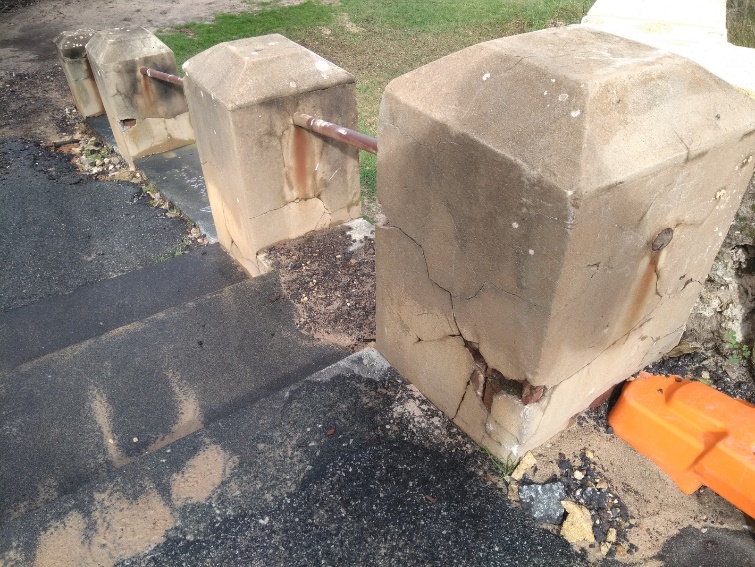 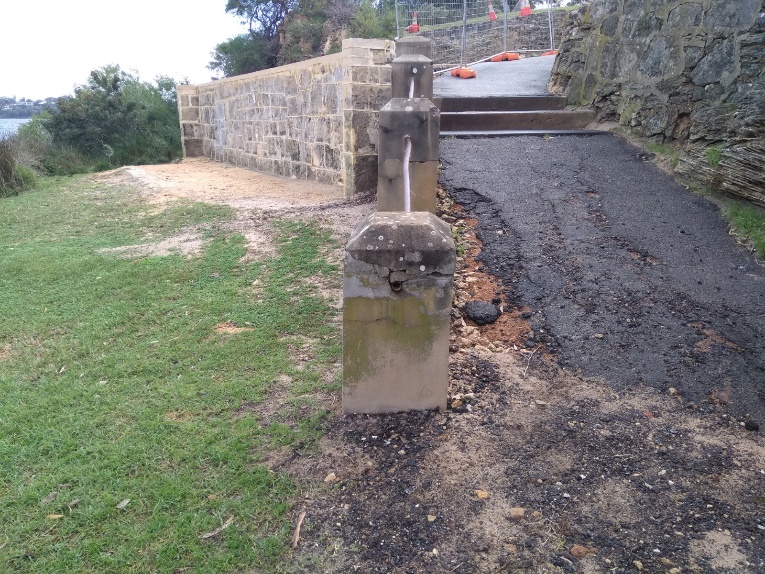 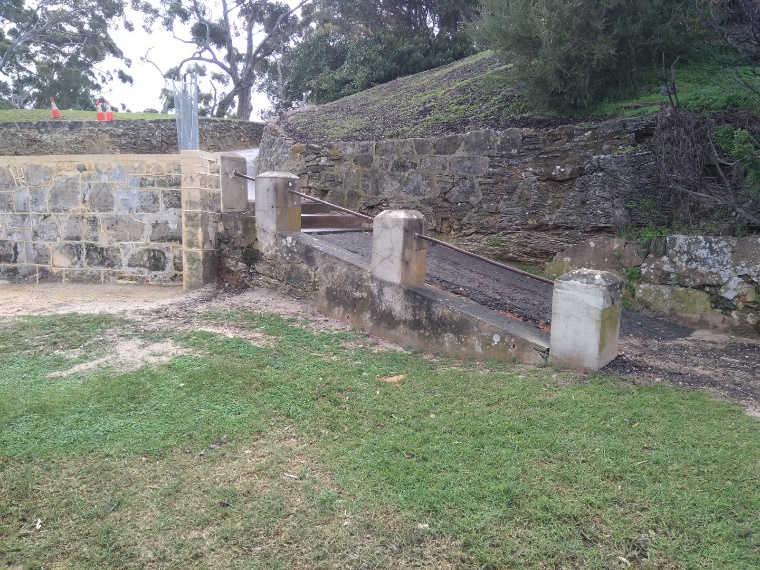 Administration CommentAs part of the current Bishop Road viewing platform project, the existing rusted handrail will be replaced, the brick bollards rendered, and new asphalt installed. The handrail will, however, be installed to replace the existing one, like for like, and the existing location will remain, as if was raised it would require additional support to strengthen, which would affect the structural integrity of the bollards, rendering them unsafe.To replace the brick bollards would also then require the wall to be rebuilt due to the weakening of the structure that would result from the installation of a modified handrail design. This would add significant cost and time delays to the project. Modifications to the project scope at this stage will require the City to re-start the approvals process with the Department of Biosecurity, Conservation and Attractions (DBCA). This is not recommended.  In reference to the accessibility issues, the full path does not currently meet accessibility requirements, and it would remain non-compliant if the stair work was undertaken, negating its intended effect.  Therefore, it is not recommended that the City remove the stairs.  The project cost is currently exceeding the allocated project budget and modifying the bollards and wall would further increase the current cost overrun.  Further, any changes to the current approved scope would need to be resubmitted to DBCA for consideration and approval, adding further time delays to the works of at least 2-3 months based on recent experiences for works approvals of this type.  The Administration recommends that the project proceed as is currently planned and being implemented.Councillor Bennett – Audit of Recently Resigned Planning StaffOn 16 July 2021 Councillor Bennett gave notice of his intention to move the following at this meeting.Council requests the CEO to conduct an audit of all decisions and executions of delegated authority by staff from the City Planning Department who have terminated their employment within the past 12 months including the Manager of Planning and Senior Planning Staff taking into account but not limited to adherence to the following;City List of Delegated AuthorityLocal Planning Scheme 3 State Planning Policies City of Nedlands Local Planning Policies Community Engagement Council Policy Consultation of Planning Proposals Council Policy Minister of Planning – State of Emergency Planning Exemptions Justification Following an Audit of a terminated Planning Staff Member in 2020 widespread exceedance of delegated authority, improper process and questionable decision making was uncovered and a comprehensive report tabled to the Audit and Risk Committee. At the time it was considered due diligence to review the performance and decisions of this staff member following their resignation. Since then, the Director of Planning, Manager of Planning and several Senior Planning staff have also resigned, therefore it should also be considered due diligence to conduct an audit of the performance of these recently resigned former employees of the City for the same reasons. It is worth noting that the former Director of Planning and former Manager of Planning were the supervising staff of the former planning employee for which the previous audit uncovered most concerning findings. Given the current complicated planning landscape comprising a new planning scheme and state policies that are still being interpreted in combination with state of emergency planning exemptions that seem to conflict with Council engagement and consultation policies, it is indeed due diligence to ensure fair and equitable execution of authority and proper planning decisions are being made in the best interests of the Nedlands community. If any mistakes have been made by these former City employees, it is important that new City Staff now occupying these positions are afforded a fresh start and given the full support of the Council and the community without prejudice.
Administration CommentGiven the challenges which the City of Nedlands and the Nedlands community have faced since the introduction of the Local Planning Scheme No 3 in April 2019, officers consider that there would be merit in a strategic review of the town planning response from the City since the introduction of the Local Planning Scheme. Such a review would cover the following:Is there alignment between the City of Nedlands Local Planning Scheme and the State Government’s strategic direction for Perth.Is there alignment between the City’s Local Planning Strategic and the Local Planning Scheme.Does the City have the appropriate Strategies in place to ensure that the future development within Nedlands is appropriate.Best practice for City staff and the Council working collaboratively during periods of significant development pressure resulting in community impacts.Best practice community engagement when communities are facing significant change from private development.Strategic alignments and partnerships which the City ought to pursue to ensure that the community concerns are addressed in a holistic manner, therefore allowing for approaches outside of solely a planning response to be identified.The development of an implementation plan for how the City should respond to the challenges that have or are likely to arise from the introduction of Local Planning Scheme.   Such an approach would be forward looking, strategic in nature and outlook, thus providing Council with a path to follow into the future. This would require the engagement of an external consultant to undertake this work and would be considered to be an appropriate and valuable investment for the future. Council may wish to consider this appropriate in lieu of or in addition to the proposed audit.With the notice of motion as proposed, in order to obtain the most value from such an audit, the audit would undertake a review of those decisions made under delegated authority since the introduction of Local Planning Scheme No 3 (April 2019) through to July 2021. This would allow for a review of those decisions made under the new Planning Scheme. Given the volume of decisions that are likely to subject to the review and the complexity of the review, it is likely that the review itself will take 6 months from the appointment of the external party to undertake the review. Additional time will be required for review and reporting to Council. Such an audit is unbudgeted and currently the cost is unknown, however it is likely to cost at least $50,000 plus significant staff time or potentially in the order of $100,000 (to cover the costs of the audit/risk function and separately the expert town planning advice) if staff are not involved in the audit itself.     Councillor Bennett – Termination of Access to Dalkeith Hall SiteOn 16 July 2021 Councillor Bennett gave notice of his intention to move the following at this meeting.That Council requests the CEO:to immediately terminate access to the Dalkeith Hall site used by any builders associated with Pyramid Constructions or any other personnel associated with the construction site at 95A Waratah Avenue following the continued use beyond the end of the issued Permit to Undertake Private Works On, Over or Under a Thoroughfare which was only valid until 15th March 2021 and only specified limited works; to remove Delegated Authority to approve any Permit to Undertake Private Works On, Over or Under a Thoroughfare, or any other freehold and public lands controlled by the City so that authority and negotiations must first be approved by the Council; andto place any payment received for the expired permit of 15 March 2021, any back dated payments for the following 5 months of access taken without permit, and any future payments for continued access to the Dalkeith Hall site, into a sinking fund to be used for the benefit of the Waratah Village area such as the provision of public car parking, completion of the Waratah Village Laneway and improvement of the Waratah Avenue public realm. JustificationThe continued unpermitted access to the Dalkeith Hall site has posed a danger, loss of amenity and public nuisance to the local community.The permit only specified "Traffic management and fenced work zone using 12 parking bays at Nedlands Community Care" however numerous heavy vehicles have been frequently accessing the 95A Waratah Avenue Construction site through the Dalkeith Hall site daily.The permit expired on the 15 March 2021 which is more than 4 months ago so the continued access through the Dalkeith Hall site without a permit and negotiated payment is not permitted nor approved by Council.The Delegated Authority must be removed because any Permit to Undertake Private Works On, Over or Under a Thoroughfare, as well as any agreements to use freehold and public lands controlled by the City should require the permission of the Council to ensure protection of the public interest and proper oversight so that funds received are used for the benefit of the impacted community.The Dalkeith Hall site is freehold land held by the City and it must not be assumed that it can be used to access neighbouring properties without a valid permit and negotiated agreement.If the City receives payment for access regarding public thoroughfares and other lands controlled by the City then the Council must first be consulted and then decide on approval.Administration CommentThe Acting CEO met with Pyramid Constructions on Tuesday 20 July to outline the issues regarding the builder’s ongoing use of the Dalkeith Hall carpark.  Following the meeting Pyramid Constructions have proposed to the City the following:Stage 1 – While the 12 x parking bays are being used for Site Sheds and deliveries, a payment to the City of $30 per day per parking bay.Stage 2 – After Site Sheds are moved from the parking bays, the 12 x parking bays would be used for 8 hours per day with the fence being pulled back to open the parking bays after the daily 8 hours. A payment of $15 per parking bay is proposed for this stage. A Bond circa $16K has been paid to the City of the previous permit issued 18 February 2021, which has yet to be returned and Pyramid Constructions have proposed to make good any damage to the carpark caused by them.The Administration recommends that Council reject the offer being presented for reasons that the offer does not adequately compensate:The City for the expected impact that the use of the parking bays and the broader use of the site by haulage vehicles will have on surrounding residents and vendors.For the noise and traffic impact on the Nedlands Community Care services and other Dalkeith Hall users.For the replacement of the whole of the carpark surface, likely resulting in patched repairs, reducing carpark amenity.The Administration recommends that Council resolves that:Pyramid Constructions be directed to vacate the Dalkeith Hall carpark within 14 days and in accordance with the Private Works On, Over or Under a Thoroughfare Permit dated 18 February 2021; andPyramid Constructions be invoiced by the City for their ongoing use of the 12 parking bays situated at the Dalkeith Hall carpark following the expiration of the Private Works On, Over or Under a Thoroughfare Permit dated 18 February 2021 that expired on 15 March 2021.  The invoice should be issued for the carpark use following the expiration of the Permit, being 16 March to the date vacated, at the rate of $30 per bay per day as per the City of Nedlands Fees and Charges.  There are significant organisational implications for the effective operation of the City, if Administration’s delegated authority to approve these permits is rescinded. In the 2020/2021 Financial Year, there were up to 233 applications associated with matters covered by this Notice of Motion.  If Council were to agree to this Notice of Motion, there would then be a requirement for staff to prepare, and the Council to consider an additional 233 reports (approx.) per year based on the statistics from last financial year.  These applications included:68 applications for Private works on thoroughfares95 crossover applications70 contractors engaged for City of Nedlands capital works.  An additional, on average, 21 reports per month (based on 11 Meeting cycles per year) both through the Committee Meeting and Council Meeting process.  This is in addition to the existing workload on staff and Council Members. Each Council report would require additional officer time across all management levels of the organisation, in addition to the current administrative processes that will still need to be undertaken.  It is only the decision-making element that would change under this Notice of Motion, the remainder of the approvals process will remain in place.  Further, any application or decision will be delayed due to the need to fit into the meeting cycle along with the need for staff to develop the report and have it approved at all operational levels.  This can be a 6 week wait from the time that the report is written to when it is considered by Council.  Notwithstanding any background work that will need to be completed prior to the report being finalised.  Current applications turnaround times are usually from 1 to 2 weeks.  Administration does not recommend that Council support Part 2 of the Notice of Motion for the reasons that:Rescinding of delegated authority for the issuing of these permits will result in poor outco mes for customer service timeframes.It will limit our community’s ability to undertake lawful activities in relation to their properties, through administrative delays. Administration does not recommend that Council support Part 3 of the Notice of Motion for the reasons that:The City is not expecting to receive any funds if Council does not agree to Pyramid Constructions offer as described in Part 1.Any funds paid in the 2020/2021 Financial Year cannot be allocated retrospectively as they have already been allocated through general revenue within the 2021/2022 draft Budget. Councillor Coghlan – Local Planning Policy - SignsOn 16 July 2021 Councillor Coghlan gave notice of her intention to move the following at this meeting.That Council:By absolute majority amends the Register of Delegated Authority – Section 9. Delegations under the City of Nedlands Local Planning Scheme 3 to include the following condition:All Construction Site, Property Transactions and Hoarding Signs 5 square metres or larger are required to be presented to Council for determination.requests the Chief Executive Officer ensure that any sub delegations to other employees in relation to this matter reflect the amended delegation accordingly; andrequests the Chief Executive Officer to present to Council a report outlining a modified Local Planning Policy for Signs, to reflect the development pressure which Nedlands is currently facing, with particular attention to be given to construction site, property transaction and hoarding signs. JustificationCouncil require development approval in order to assess the amenity impact of ‘Development Signs’. These types of signs (development signs) are becoming common place adjacent to proposed and/or approved development sites particularly given the high level of development occurring in the City of Nedlands.  These signs have a significant impact on the streetscape amenity and the amenity of the nearby residents particularly given the size and scale of the signage within a residential context.  Therefore, these signs require stringent development assessment as part of planning assessment and report to Council for determination.These signs could be in location for long periods of time and there are already a number along e.g., Broadway and Jenkins Avenue. We have long-term ratepayers who are negatively impacted by these large advertising signs. They have requested that Council revisit our Local Planning Policy Signs.Background City of Nedlands, Local Planning Policy – SignsThe signage on Broadway is deemed ‘Development’ signage as per the City of Nedlands Local Planning Policy Signs. “A sign that provides details or promotional material of the project, professional consultants, contractors and/or builders; displayed during construction of a building, development or subdivision.”The development standards include –Shall have a maximum of one sign per street frontage; (Shall have a maximum height of 2.0m above natural ground level;Shall be removed within 14 days from date of practical completion of the development; and Must be located wholly within the property boundary, where the development is occurring.Provided that existing and or any future proposed ‘Development Signs’ comply with the above provisions of the LPP, under the Planning and Development (Local Planning Schemes) Regulations 2015 then the signage is exempt from requiring development approval and can progress to building permit approval.In the event, it is of Council’s interest to require development approval in order to assess the amenity impact of ‘Development Signs’ the LPP – Signs needs to be amended to require stringent development standards and/or designate this type of signage as not exempt under the policy and therefore requiring development application to be lodged.  In addition to this, the instrument of delegation is proposed to be amended to require Council to approval development of this nature rather than it be determined under delegated authority.Administration CommentThe current Local Planning Policy – Sign was adopted by Council in July 2019. The policy does not consider the development pressure which Nedlands is currently experiencing and thus a review and update of the policy would be considered appropriate. Amendments introduced to the Planning and Development Regulations in February 2021 would also need to be included in any review of the policy. Signage policy development is often problematic as the balance between allowing a business to advertise its presence, allowing customers to be able to locate the business while ensuring that the amenity of the area is protected and signage does not dominate.When areas are undergoing significant development pressure, a further sign challenge arises and land owners wish to sell their product – be that land or dwellings (or both). This form of signage can be considered to be temporary as it will be replaced once the development proceeds. However, this temporary period is almost impossible to quantify the “temporary” period can feel like a permanent situation. The development pressure in Nedlands does not appear likely to be letting up any time soon, thus this will be a challenge that will be with us for some time. Therefore, it is considered appropriate to do a full review of the signage policy be undertaken. To ensure that the review of the policy is comprehensive it is appropriate that officers present to Council a modified policy with an accompanying officer report to explain the policy. The policy will need to be advertised to allow for community input before being presented back to Council after the consultation period.  The advertising period for the draft policy would need to be at least 21 days. Officers could present to Council the draft policy in the first quarter of 2022.More immediate action can be undertaken by amending the delegated authority register to require all Construction Site, Property Transaction and Hoarding signs 5 square metres or larger to be presented to Council for determination. This is expected to be an effective and efficient way to reduce large signs being legally erected within Nedlands and will allow Council appropriate control over the most problematic signs ahead of the policy being finalised. This can be accommodated by adding to the existing exceptions as outlines in the delegation, being:objections received5 or more Group and Multiple dwellingsrefusalsThe suggestion is that the following be added to the delegation:Construction Site, Property Transactions and Hoarding signs 5 square metres or larger be presented to Council for determination.This will require these signs to be presented to Council for determination.Council Members notices of motion given at the meeting for consideration at the following ordinary meeting on 24 August 2021Disclaimer: Where administration has provided any assistance with the framing and/or wording of any motion/amendment to a Council Member who has advised their intention to move it, the assistance has been provided on an impartial basis.  The principle and intention expressed in any motion/amendment is solely that of the intended mover and not that of the officer/officers providing the assistance.  Under no circumstances is it to be expressed to any party that administration or any Council officer holds a view on this motion other than that expressed in an official written or verbal report by Administration to the Council meeting considering the motion.Notices of motion for consideration at the Council Meeting to be held on 24 August 2021 to be tabled at this point in accordance with Clause 3.9(2) of Council’s Local Law Relating to Standing Orders.Councillor Smyth - Request for Drainage Infrastructure Remedial Works ProgramCouncillor Smyth gave notice of her intention to raise the following at the Ordinary Council Meeting of 24 August 2021Council in acknowledging recent winter storm events, requests the CEO to assess the impact on the City, and recovery measures required including:a City-wide report of damage, including but not limited to;Flooding from water draining from public land into private land with lots identifies,Flooding and storm damage to City buildings and assetsRiver, ocean and wetland inundation of shorelines and assetsCall out assistance received from State Emergency Services; a program of works for the remedial draining infrastructure required (if any); anda cost projection for any remedial work and impact on Budget in out years.Justification Recent heavy winter rain across Perth has caused an unprecedented amount of flooding across the City of Nedlands, that has overloaded the City’s drainage networks.Run-off from the public lands, such as roads, paths and verges has been beyond the capacity of parts of the drainage network, resulting in flooding of private property, requiring the City to examine its drainage responsibilities.There are many sites across the City that have suffered degrees of storm damage, including City owned assets.  An inventory of impact is required and insurance claim recovery plan.Facilitates forward planning and future budget allocations.State Emergency Services levy constitutes approximately a quarter of our Rates bill, this is an appropriate opportunity to spotlight the value that the rate payers are receiving from this levy.At the Council Committee Meeting on 13th July 2021 an Urgent Motion was passed to address the recent flooding specifically pertaining to the Jenkins Avenue Safe Active Street area.  However, although supporting the immediacy of this situation, there was also concerned to review the City-wide drainage issues.  This Notice of Motion is intended to raise the Drainage Infrastructure Remedial Works Program to a strategic level in line with Council’s responsibilities across the whole City.Urgent Business Approved By the Presiding Member or By DecisionAny urgent business to be considered at this point.Confidential ItemsAny confidential items to be considered at this point.Declaration of ClosureThere being no further business, the Presiding Member will declare the meeting closed.PD23.21Consideration of Development Application – Carport Addition & Driveway at 10 Cygnet Crescent, DalkeithCommittee13 July 2021Council27 July 2021ApplicantS and D O’Keeffe LandownerS and D O’Keeffe DirectorTony Free – Director Planning & Development Employee Disclosure under section 5.70 Local Government Act 1995 The author, reviewers and authoriser of this report declare they have no financial or impartiality interest with this matter. There is no financial or personal relationship between City staff and the proponents or their consultants. Whilst parties may be known to each other professionally, this relationship is consistent with the limitations placed on such relationships by the Codes of Conduct of the City and the Planning Institute of Australia.Report TypeQuasi-JudicialWhen Council determines an application/matter that directly affects a person’s right and interests. The judicial character arises from the obligation to abide by the principles of natural justice. Examples of Quasi-Judicial authority include town planning applications and other decisions that may be appealable to the State Administrative Tribunal.ReferenceDA21/63007Previous ItemNilDelegationIn accordance with the City’s Instrument of Delegation, Council is required to determine the application due to an objection being received.Confidential AttachmentsPlans SubmissionAssessmentPD24.21Consideration of Development Application for a Change of Use from ‘Animal Establishment’ to ‘Industry-Light’ at 29 Carrington Street, NedlandsCommittee13 July 2021Council27 July 2021ApplicantHatch Roberts Day LandownerHamlet Properties Pty LtdDirectorTony Free – Director Planning & Development Employee Disclosure under section 5.70 Local Government Act 1995The author, reviewers and authoriser of this report declare they have no financial or impartiality interest with this matter.There is no financial or personal relationship between City staff and the proponents or their consultants.Whilst parties may be known to each other professionally, this relationship is consistent with the limitations placed on such relationships by the Codes of Conduct of the City andthe Planning Institute of Australia.Report TypeQuasi-JudicialWhen Council determines an application/matter that directly affects a person’s right and interests. The judicial character arises from the obligation to abide by the principles of natural justice. Examples of Quasi-Judicial authority include town planning applications and other decisions that may be appealable to the State Administrative Tribunal.ReferenceDA21-62959Previous ItemNilDelegationIn accordance with the City’s Instrument of Delegation, Council is required to determine the application due to objections being received.  AttachmentsSummary of Submissions Confidential AttachmentsDevelopment Plans Business Management PlanSubmissions PD25.21Consideration of Development Application - 6 Aged and Dependent Persons’ Dwellings at Lot 100 Montgomery Avenue, Mt ClaremontCommittee13 July 2021Council27 July 2021ApplicantApex PlanningLandownerWestern PowerDirectorTony Free – Director Planning & Development Employee Disclosure under section 5.70 Local Government Act 1995The author, reviewers and authoriser of this report declare they have no financial or impartiality interest with this matter. There is no financial or personal relationship between City staff and the proponents or their consultants. Whilst parties may be known to each other professionally, this relationship is consistent with the limitations placed on such relationships by the Codes of Conduct of the City and the Planning Institute of Australia.Report TypeQuasi-JudicialWhen Council determines an application/matter that directly affects a person’s right and interests. The judicial character arises from the obligation to abide by the principles of natural justice. Examples of Quasi-Judicial authority include town planning applications and other decisions that may be appealable to the State Administrative Tribunal.ReferenceDA21-63578Previous ItemNilDelegationIn accordance with the City’s Instrument of Delegation, Council is required to determine the application as more than 4 dwellings are proposedAttachmentsLocation Plan & Zoning Plan Confidential AttachmentsPlans Submissions PD26.21Consideration of Street Tree Removal at 22 Pine Tree Lane, Mt Claremont Committee13 July 2021Council27 July 2021 ApplicantBellagio Homes Pty LtdLandownerB.D. SlaterDirectorTony Free – Director Planning & Development Employee Disclosure under section 5.70 Local Government Act 1995The author, reviewers and authoriser of this report declare they have no financial or impartiality interest with this matter.  There is no financial or personal relationship between City staff and the proponents or their consultants.  Report TypeQuasi-JudicialWhen Council determines an application/matter that directly affects a person’s right and interests. The judicial character arises from the obligation to abide by the principles of natural justice. Examples of Quasi-Judicial authority include town planning applications and other decisions that may be appealable to the State Administrative Tribunal.ReferenceDA21-59818Previous ItemNilDelegationThe application may require a recommendation for refusal where discretion exists for Council to approve the variations under the City’s Local Planning Scheme No. 3, policies and/or the Residential Design Codes. Confidential AttachmentsPlans CPS14.21	Lease to Floreat Community Pre-Kindy Inc.Committee13 July 2021Council27 July 2021ApplicantCity of Nedlands Employee Disclosure under section 5.70 Local Government Act 1995Nil.DirectorAndrew Melville – Acting Director Corporate & StrategyAttachmentsFloreat Community Pre-Kindy Inc. – Proposal and Business Plan; andLetter of Support – Floreat Toy LibraryConfidential AttachmentsNil.CPS15.21	Procurement of Goods and Services Council Policy ReviewCommittee13 July 2021Council27 July 2021ApplicantCity of Nedlands Employee Disclosure under section 5.70 Local Government Act 1995Nil.DirectorAndrew Melville – Acting Director Corporate & StrategyAttachmentsProcurement of Goods and Service Council PolicyConfidential AttachmentsNil.Council27 July 2021ApplicantCity of NedlandsEmployee Disclosure under section 5.70 Local Government Act 1995NilDirectorEd Herne – Acting Chief Executive officerAttachmentsFinancial Summary (Operating) by Business Units – 30 June 2021Capital Works & Acquisitions – 30 June 2021Statement of Net Current Assets – 30 June 2021Statement of Financial Activity –30 June 2021Borrowings – 30 June 2021Statement of Financial Position – 30 June 2021Operating Income & Expenditure by Reporting Activity – 30 June 2021Operating Income by Reporting Nature & Type – 30 June 202130June 2021 ($000)30June 2020 ($000)Variance          ($000)Rates          $229           $760          -$531Rubbish & Pool $41        $39               $6Pensioner Rebates            $31  $156          -$125ESL            $38     $45              -$7 Total          $339         $1,000          -$657DescriptionNumberNumber of employees (total of full-time, part-time and casual employees) as of the last day of the previous month169Number of contract employees (temporary/agency) as of the last day of the previous month10*Occupied FTE (Full Time Equivalent) count as of the last day of the previous month141.83 Number of unfilled employee positions at the end of each month29    Council27 July 2021ApplicantCity of NedlandsEmployee Disclosure under section 5.70 Local Government Act 1995Nil.DirectorEd Herne – Acting Chief Executive officerAttachmentsInvestment Report for the period ended 30 June 2021   30 June 2021   30 June 2021   30 June 2020   30 June 2020Municipal Funds$     3,574,827 $     3,574,827  $     3,915,352  $     3,915,352 Reserve Funds$     5,343,648$     5,343,648 $     5,898,917 $     5,898,917Total investments$     8,918,475$     8,918,475 $     9,814,269 $     9,814,269Financial InstitutionFunds InvestedInterest RateProportion of PortfolioNAB$2,989,955    0.10% - 0.30% 33.52%Westpac$1,994,2190.22% - 1.05% 22.36%ANZ$1,187,7740.10%    13.32%CBA$2,746,527     0.16% - 0.25%  30.80%Total$8,918,475100.00%Council27 July 2021ApplicantCity of Nedlands Employee Disclosure under section 5.70 Local Government Act 1995 Nil.CEOEd Herne – Acting Chief Executive Officer AttachmentsNilConfidential AttachmentsRFT 2020-21.12 Provision of Street Sweeping Services Report Evaluation and Recommendation Report Council27 July 2021ApplicantCity of Nedlands Employee Disclosure under section 5.70 Local Government Act 1995 Nil.CEOEd Herne – Acting Chief Executive OfficerAttachmentsNilConfidential AttachmentsRFT 2020-21.13 Provision of Gully Educting Services Report Evaluation and Recommendation Report Council27 July 2021ApplicantCity of NedlandsEmployee Disclosure under section 5.70 Local Government Act 1995Nil.CEOEd Herne – Acting Chief Executive OfficerAttachmentsAnnual Budget 2021/22.Schedule of Fees & Charges 2021/22 Capital Works and Acquisition Budget 2021/22.Operating Budget by Business Unit 2021/22.Confidential AttachmentsPublic submissions following advertising of the differential ratesOperating Revenue35.52Operating Expenses (38.63)Net Operating Surplus (3.11)Add Capital Grants 4.12Net Income 1.01Adjust for: Capital Expenditure (8.81)Loan Repayments & Lease Payments(1.47)Net Reserve Funds Created (0.61)Opening Funds 4.83Add back Non-Cash Expenses 4.78Asset Disposal Proceeds 0.27Surplus/Deficit              -Annual emissions contribution (%) of residential wood heaters in Sydney (NSW EPA)Annual emissions contribution (%) of residential wood heaters in Sydney (NSW EPA)Annual emissions contribution (%) of residential wood heaters in Sydney (NSW EPA)Air pollutantGreater metropolitan regionSydney region1,3-Butadiene2021Acetaldehyde1432Ammonia (NH3)45Benzene1517Carbon monoxide (CO)616Formaldehyde3338Isomers of xylene11Lead & compounds15Oxides of nitrogen (NOx)<0.51Particulate matter ≤ 10 µm (PM10)628Particulate matter ≤ 2.5 µm (PM2.5)1947Polychlorinated dioxins & furans (PCDD & PCDF)1339Polycyclic aromatic hydrocarbons (PAH)3235Sulfur dioxide (SO2)<0.51Toluene11Total suspended particulate (TSP)214Volatile organic compounds (VOC)35